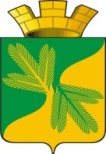 Ханты - Мансийский автономный округ – ЮграСоветский районАДМИНИСТРАЦИЯГОРОДСКОГО ПОСЕЛЕНИЯ ТАЁЖНЫЙП О С Т А Н О В Л Е Н И Е6 сентября 2022 года                                                                                                               № 150О внесении изменений в Постановление администрации городского поселения  Таёжный от 27.06.2019 N 102/нпа «Об утверждении порядка взаимодействия органов местного самоуправления и муниципальных учреждений с организаторами добровольческой (волонтерской) деятельности, добровольческими (волонтерскими) организациями»В соответствии с  Федеральным законом от 14.07.2022 N 340-ФЗ «О внесении изменений в статью 2 Федерального закона «О благотворительной деятельности и добровольчестве (волонтерстве)», Уставом городского поселения Таежный:1. Внести в постановление администрации городского поселения Таёжный от 27.06.2019 N 102/нпа «Об утверждении порядка взаимодействия органов местного самоуправления и муниципальных учреждений с организаторами добровольческой (волонтерской) деятельности, добровольческими (волонтерскими) организациями» (далее – Постановление), следующие изменения:1.1. Пункт 3 «Порядка взаимодействия органов местного самоуправления и муниципальных учреждений с организаторами добровольческой (волонтерской) деятельности, добровольческими (волонтерскими) организациями», утвержденного Постановлением, дополнить подпунктом 2.1 следующего содержания:«2.1)  участия в ликвидации чрезвычайных ситуаций и их последствий, профилактике и тушении пожаров, проведении аварийно-спасательных работ, а также оказания помощи пострадавшим в результате стихийных бедствий, экологических, промышленных или иных катастроф, социальных, национальных, религиозных конфликтов, жертвам репрессий, беженцам и вынужденным переселенцам;»1.2. Пункт 3 «Порядка взаимодействия органов местного самоуправления и муниципальных учреждений с организаторами добровольческой (волонтерской) деятельности, добровольческими (волонтерскими) организациями», утвержденного Постановлением, дополнить подпунктом 22 следующего содержания:«22) участия граждан в поиске лиц, пропавших без вести.»2. Опубликовать настоящее постановление в порядке, установленном Уставом городского поселения Таежный.3. Настоящее постановление вступает в силу после его официального опубликования.Глава городского поселения Таёжный                                                                       А.Р.АшировХанты - Мансийский автономный округ – ЮграСоветский районАДМИНИСТРАЦИЯГОРОДСКОГО ПОСЕЛЕНИЯ ТАЁЖНЫЙП О С Т А Н О В Л Е Н И Е6 сентября 2022 года                                                                                                                № 151 О внесении изменений в Постановление администрации городского поселения  Таёжный от 29.06.2022 N 113 «Об утверждении Положения о порядке ведения долговой книги муниципального образования городское поселение Таёжный»В соответствии с  Бюджетным кодексом Российской Федерации:1. Внести в постановление администрации городского поселения Таёжный от 29.06.2022 N 113 «Об утверждении Положения о порядке ведения долговой книги муниципального образования городское поселение Таёжный» (далее – Постановление), следующие изменения:1.1. В пункте 2.1 Положения о порядке ведения долговой книги муниципального образования городское поселение Таёжный», утвержденного Постановлением, после слов «информация о долговых обязательствах» дополнить словами «(за исключением обязательств по государственным гарантиям субъекта Российской Федерации или муниципальным гарантиям)».2. Опубликовать настоящее постановление в порядке, установленном Уставом городского поселения Таежный.3. Настоящее постановление вступает в силу после его официального опубликования.Глава городского поселения Таёжный                                                                       А.Р.АшировСообщения о планируемом изъятии земельного участка для муниципальных нуждАдминистрация г.п. Таежный информирует о планируемом изъятии земельного участка для муниципальных нужд из земель населенных пунктов с кадастровым номером 86:09:0501002:175, общей площадью 2289 кв.м., имеющего вид разрешенного использования: малоэтажное строительство, расположенного по адресу: Ханты-Мансийский автономный округ – Югра, Советский район, пгт. Таежный, ул. Уральская, 33а. На земельном участке находится здание с кадастровым номером 86:09:0501002:2347, общей площадью 884 кв.м., имеющее назначение: многоквартирный жилой дом, местоположение: Ханты-Мансийский автономный округ – Югра, р-н Советский, пгт. Таежный, ул. Уральская, 33а (далее – многоквартирный дом).Цель изъятия земельного участка: расселение и снос многоквартирного дома, признанного аварийным и подлежащим сносу или реконструкции.Заинтересованные лица могут получить информацию о предполагаемом изъятии земельного участка и расположенных на нем объектов недвижимого имущества для муниципальных нужд и подать заявления об учете прав на земельный участок и иные объекты недвижимого имущества в течение 60 дней с момента размещения сообщения на официальном сайте администрации г.п. Таежный (https://taiga.sovrnhmao.ru/) и опубликования в бюллетене «Вестник Таежного» в администрации Советского района по адресу: ХМАО – Югра, Советский район, г. Советский, ул. 50 лет Пионерии, д. 10, каб. 108, тел. 83467554859.Выявление лиц, земельные участки которых подлежит изъятию для муниципальных нужд, осуществляет администрация Советского района.Данное сообщение размещено в информационно-телекоммуникационной сети «Интернет» на официальном сайте администрации городского поселения Таежный по адресу https://taiga.sovrnhmao.ru/, а также опубликовано в бюллетене «Вестник Таежного».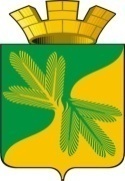 МУНИЦИПАЛЬНОЕ СРЕДСТВО МАССОВОЙ ИНФОРМАЦИИ ОРГАНОВ МЕСТНОГО САМОУПРАВЛЕНИЯГОРОДСКОГО ПОСЕЛЕНИЯ ТАЁЖНЫЙОФИЦИАЛЬНО:ОФИЦИАЛЬНЫМ ОПУБЛИКОВАНИЕМ МУНИЦИПАЛЬНЫХ ПРАВОВЫХ АКТОВ ЯВЛЯЕТСЯ ИХ ОПУБЛИКОВАНИЕ В ГАЗЕТЕ  «ВЕСТНИК ТАЁЖНОГО СТАТЬЯ 35 ПУНКТ 3 УСТАВА ГОРОДСКОГОПОСЕЛЕНИЯ ТАЁЖНЫЙ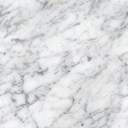 